1 Sammendrag2 Bakgrunn2.1 Hensikten med planen2.2 Forslagstiller, plankonsulent, eierforhold2.3 Tidligere vedtak i saken2.4 Utbyggingsavtaler2.5 Krav om konsekvensutredning 3 Planprosessen3.1 Medvirkningsprosess, varsel om oppstart, evt. Planprogram4 Planstatus og rammebetingelser (Vekt på avvik fra overordnet plan)4.1 Overordnede planer • Fylkeskommunale planer • Kommuneplanens arealdel evt. kommundelplaner4.2 Gjeldende reguleringsplaner4.3 Tilgrensende planer4.4 Temaplaner4.5 Statlige planretningslinjer/rammer/føringer 5 Beskrivelse av planområdet, eksisterende forhold5.1 Beliggenhet• Beliggenhet • Avgrensning og størrelse på planområdet5.2 Dagens arealbruk og tilstøtende arealbruk5.3 Stedets karakter• Struktur og estetikk/ byform • Eksisterende bebyggelse5.4 Landskap • Topografi og landskap• Solforhold• Lokalklima• Estetisk og kulturell verdi5.5 Kulturminner og kulturmiljø5.6 Naturverdier 5.7 Rekreasjonsverdi/ rekreasjonsbruk, uteområder5.8 Landbruk5.9 TrafikkforholdKjøreatkomst VegsystemTrafikkmengdeUlykkessituasjonTrafikksikkerhet for myke trafikanterKollektivtilbudMobilitet5.10 Barn og unges interesser5.11 Sosial infrastruktur• Skolekapasitet• Barnehagedekning• Annet5.12 Universell tilgjengelighet5.13 Teknisk infrastruktur• Vann og avløp• Trafo• Energiforsyning og alternativ energi, fjernvarme m.m5.14 Grunnforhold• Stabilitetsforhold• Ledninger• Evt. rasfare5.15 Støyforhold5.16 Luftforurensing5.17 Risiko- og sårbarhet (eksisterende situasjon) • Risikomatrise, alle relevante forhold skal vurderes• Rasfare• Flomfare• Vind• Støy• Luftforurensing og foruensing i grunnen• Beredskap og ulykkesrisiko• Andre relevante ROS tema5.18 Næring5.19 Analyser/ utredninger6 Beskrivelse av planforslaget6.1 Planlagt arealbruk6.1.1 Reguleringsformål6.2 Gjennomgang av aktuelle reguleringsformål6.2.1 Reguleringsformål Alle reguleringsformål skal gjennomgås og løsningene beskrives6.3 Bebyggelsens plassering og utforming6.3.1 Bebyggelsens høyde6.3.2 Grad av utnytting• BYA, BRA, %-BYA eller %-BRA 6.3.3 Antall arbeidsplasser, antall m² næringsarealer6.3.4 Antall boliger, leilighetsfordeling6.4 Boligmiljø/ bokvalitet6.5 Parkering• Antall parkeringsplasser - maksimum og minimumstall• Begrunnelse for eventuelle avvik fra normen for parkeringsdekning• Utforming og lokalisering av parkeringsanlegg6.6 Tilknytning til infrastruktur 6.7 Trafikkløsning6.7.1 Kjøreatkomst• Tilknytning til overordnet vegnett6.7.2 Utforming av veger• Bredde og stigningsforhold• Avvik fra vegnormalen beskrives6.7.3 Krav til samtidig opparbeidelse6.7.4 Varelevering6.7.5 Tilgjengelighet for gående og syklende6.7.6 Felles atkomstveger, eiendomsforhold6.7.7 Mobilitetsløsning6.8 Planlagte offentlige anlegg6.9 Miljøoppfølging• Miljøtiltak6.10 Universell utforming• Beskrive hvilke krav som er stilt • Hvordan universell tilgjengelighet skal løses6.11 Uteoppholdsareal• Privat og felles uteoppholdsareal• Størrelse, lokalisering, kvalitet på uteoppholdsareal• Lekeplasser• Begrunnelse for evt avvik fra vedtekter/normer• Ivaretakelse av eksisterende og evt ny vegetasjon• Offentlige friområder• Arealstørrelse• Turveier• Atkomst og tilgjengelighet• Sesongbruk• Andre uteoppholdsarealer• Krav om utomhusplan og rekkefølgebestemmelse6.12 Landbruksfaglige vurderinger6.13 Kollektivtilbud6.14 Kulturminner• Løsninger i forhold til kulturminner6.15 Sosial infrastruktur 6.16 Plan for vann- og avløp samt tilknytning til offentlig nett6.17 Plan for avfallshåntering6.18 Avbøtende tiltak/ løsninger ROS6.19 Rekkefølgebestemmelser7 KonsekvensutredningKonsekvensutredning etter konsekvensutredningsforskriften tas inn i planbeskrivelsen. Dersom utredningen er omfattende kan et sammendrag gjengis i planbeskrivelsen. Fullstendig konsekvensutredning må da følge som vedlegg. Konsekvensutredningen må oppsummeres tydelig slik at følgene for planen kommer godt fram.Dersom reguleringsplanen ikke er konsekvensutredningspliktig skal dette kort begrunnes8 Virkninger/konsekvenser av planforslagetHer beskrives og vurderes virkninger og konsekvenser av gjennomføring av planen. Konsekvenser beskrives når planen avviker fra vedtatt oversiktsplan, temaplan, vedtatt retningslinje, norm eller vedtekt eller når planen vil medføre konsekvenser for natur, miljø eller samfunn. Eventuelle avbøtende tiltak skal beskrives8.1 Overordnede planer8.2 Landskap8.3 Stedets karakter8.4 Byform og estetikk8.5 Kulturminner og kulturmiljø, evt. verneverdi8.6 Forholdet til kravene i kap II i Naturmangfoldloven
• Naturverdier• Biologisk mangfold• Verdifull vegetasjon• Viltinteresser• Økologiske funksjoner osv 8.7 Forholdet til FNs Bærekraftsmål8.8 Rekreasjonsinteresser/ rekreasjonsbruk8.9 Uteområder8.10 Trafikkforhold• Vegforhold• Trafikkøkning/reduksjon• Kollektivtilbud8.11 Barns interesser• RPR for barn og planlegging 8.12 Sosial infrastruktur• Skolekapasitet• Barnehagekapasitet• Annet8.13 Universell tilgjengelighet8.14 Energibehov - energiforbruk8.15 ROS• Rasfare• Flomfare• Vind• Støy• Luftforurensning• Forurensning i grunnen• Beredskap og ulykkesrisiko• Andre relevante ROS tema• Endringer som følge av planen, samme tema behandles som i beskrivelse av planområdet i tillegg til evt. nye tema som oppstår som følge av planleggingen8.16 Jordressurser/landbruk8.17 Teknisk infrastruktur• Vann og avløp• Trafo• Annet8.18 Økonomiske konsekvenser for kommunen8.19 Konsekvenser for næringsinteresser8.20 Interessemotsetninger8.21 Avveining av virkninger9 Innkomne innspill til oppstart9.1 MerknaderSammendrag av merknadene gjengis her og kommenteres hvordan dette er tatt hensyn til i planen. Er det veldig mye kan dette tas inn som vedlegg til planbeskrivelsen.9.2 Annet10 Avsluttende kommentar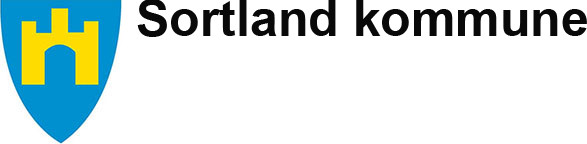 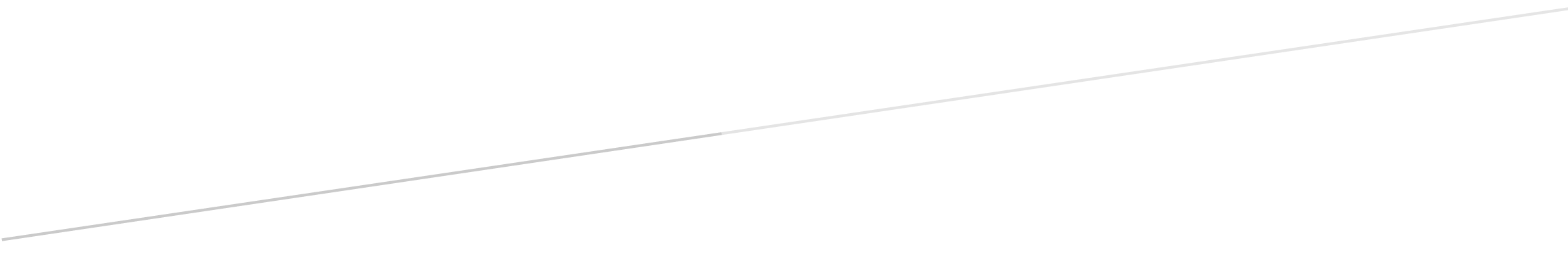 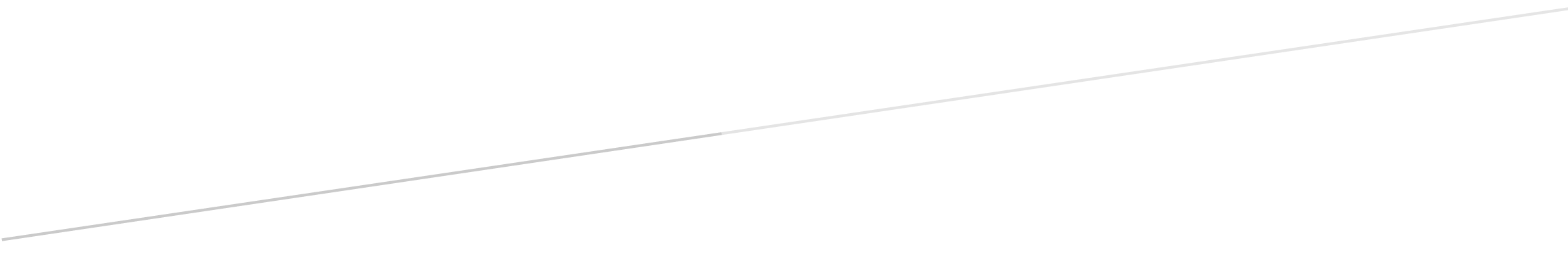 